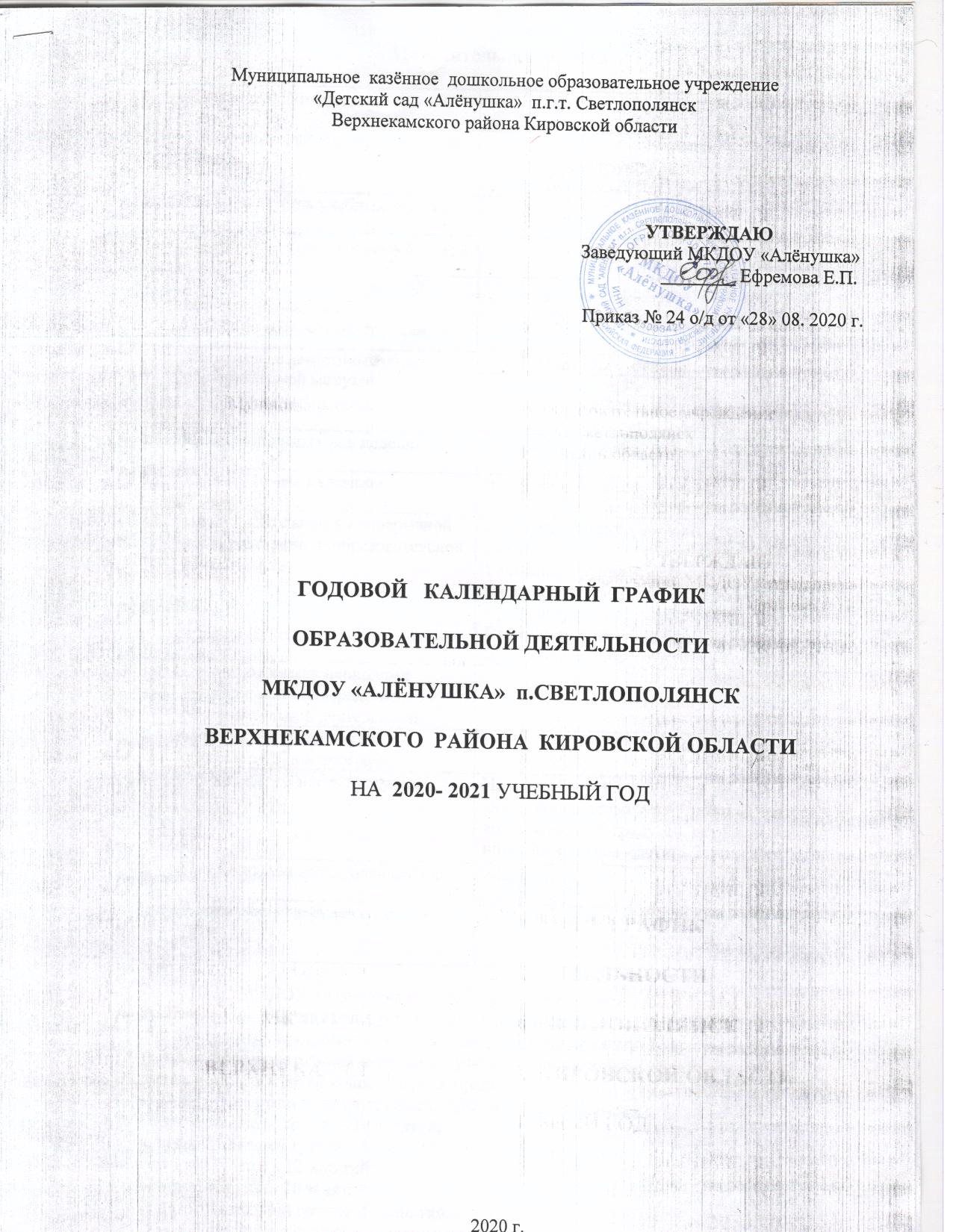 Пояснительная записка.План  МКДОУ «Алёнушка» разработан в соответствии с САН ПиН 2.41.3049-13  (требованиями  к организации режима дня и образовательной деятельности) и образовательной  программой ДОУ, соответствует максимально допустимому  объему недельной образовательной нагрузке,  с учётом дополнительной образовательной деятельности, для детей дошкольного возраста:во 2-ой группе раннего возраста (ясельная)- не более 10 занятийв первой младшей группе - 10 занятий;во второй младшей группе - 10 занятий;в средней группе - 12 занятий;в старшей группе- 16 занятий;в подготовительной группе- 17 занятий.Дополнительная образовательная деятельность проводятся во второй половине дня. Занятия по логопедии проводятся с детьми  старшей, подготовительной групп  ежедневно в индивидуальной форме.Планирование образовательной деятельности МКДОУ  «Алёнушка» п.Светлополянск на 2020/2021 учебный годПеречень основных видов организованной непрерывной непосредственной образовательной деятельности МКДОУ «Алёнушка» п.Светлополянск  на  2020 / 2021  учебный годПримечание: *-  адаптационный период 4 недели1.1.Начало учебного года01.09.2020 г.01.09.2020 г.01.09.2020 г.01.09.2020 г.01.09.2020 г.2.Продолжительность учебного года36 недель2-я группа раннего возраста (ясельная),1мл.группа - 32 недели36 недель2-я группа раннего возраста (ясельная),1мл.группа - 32 недели36 недель2-я группа раннего возраста (ясельная),1мл.группа - 32 недели36 недель2-я группа раннего возраста (ясельная),1мл.группа - 32 недели36 недель2-я группа раннего возраста (ясельная),1мл.группа - 32 недели3.Последний день учебных занятий28.05.2021 г.28.05.2021 г.28.05.2021 г.28.05.2021 г.28.05.2021 г.4.Продолжительность и срок каникул01- 10.01.2021 г.01- 10.01.2021 г.01- 10.01.2021 г.01- 10.01.2021 г.01- 10.01.2021 г.5.Расписание непосредственной образовательной деятельности (НОД) по возрастным группамПриложение № 1.Приложение № 1.Приложение № 1.Приложение № 1.Приложение № 1.6.Максимально допустимый объем образовательной нагрузкиГруппы общеразвивающей направленностиГруппы общеразвивающей направленностиГруппы общеразвивающей направленностиГруппы общеразвивающей направленностиГруппы общеразвивающей направленности6.Максимально допустимый объем образовательной нагрузкидо3-х летот 3-х до 4-х летот 4-х до 5летот 5 до 6 летот 6 до 7 лет6.1.Количество занятий в неделю10101114146.2.Количество часов в неделю1 ч. 40 мин.2ч.30 мин.3ч. 40 мин.5 ч.50мин.7час. 6.3.Продолжительность непрерывной непосредственной образовательной деятельности  2-я группа раннего возраста (ясельная)- не более 10 мин.1 младшая группа -  не более 10 мин.2 младшая группа - не более 15 мин.Средняя группа -     не более 20 мин.Старшая группа -    не более  25 мин.Подготовительная группа- не более  30 мин.2-я группа раннего возраста (ясельная)- не более 10 мин.1 младшая группа -  не более 10 мин.2 младшая группа - не более 15 мин.Средняя группа -     не более 20 мин.Старшая группа -    не более  25 мин.Подготовительная группа- не более  30 мин.2-я группа раннего возраста (ясельная)- не более 10 мин.1 младшая группа -  не более 10 мин.2 младшая группа - не более 15 мин.Средняя группа -     не более 20 мин.Старшая группа -    не более  25 мин.Подготовительная группа- не более  30 мин.2-я группа раннего возраста (ясельная)- не более 10 мин.1 младшая группа -  не более 10 мин.2 младшая группа - не более 15 мин.Средняя группа -     не более 20 мин.Старшая группа -    не более  25 мин.Подготовительная группа- не более  30 мин.2-я группа раннего возраста (ясельная)- не более 10 мин.1 младшая группа -  не более 10 мин.2 младшая группа - не более 15 мин.Средняя группа -     не более 20 мин.Старшая группа -    не более  25 мин.Подготовительная группа- не более  30 мин.6.4.Перерывы между периодами непрерывной непосредственно образовательной деятельности10 минут10 минут10 минут10 минут10 минут7.Мониторинг реализации образовательной программыс 24 по 28 мая 2021 г.с 24 по 28 мая 2021 г.с 24 по 28 мая 2021 г.с 24 по 28 мая 2021 г.с 24 по 28 мая 2021 г.8.Продолжительность прогулкиНе менее 3 - 4 часов 2 раза в деньПрогулка не проводится: при температуре воздуха ниже15 градусов  дети до 4 лет;ниже 20 градусов - дети 5-7 лет.Не менее 3 - 4 часов 2 раза в деньПрогулка не проводится: при температуре воздуха ниже15 градусов  дети до 4 лет;ниже 20 градусов - дети 5-7 лет.Не менее 3 - 4 часов 2 раза в деньПрогулка не проводится: при температуре воздуха ниже15 градусов  дети до 4 лет;ниже 20 градусов - дети 5-7 лет.Не менее 3 - 4 часов 2 раза в деньПрогулка не проводится: при температуре воздуха ниже15 градусов  дети до 4 лет;ниже 20 градусов - дети 5-7 лет.Не менее 3 - 4 часов 2 раза в деньПрогулка не проводится: при температуре воздуха ниже15 градусов  дети до 4 лет;ниже 20 градусов - дети 5-7 лет.9.Продолжительность дневного сна2-2,5 час.2-2,5 час.2-2,5 час.2-2,5 час.2-2,5 час.10.Длительность пребывания детей в ДОУ10,5 часов в день  (07.15-17.45)10,5 часов в день  (07.15-17.45)10,5 часов в день  (07.15-17.45)10,5 часов в день  (07.15-17.45)10,5 часов в день  (07.15-17.45)                                                    Организованная образовательная деятельность                                                    Организованная образовательная деятельность                                                    Организованная образовательная деятельность                                                    Организованная образовательная деятельность                                                    Организованная образовательная деятельность                                                    Организованная образовательная деятельность                                                    Организованная образовательная деятельность                                                    Организованная образовательная деятельность                                                    Организованная образовательная деятельность                                                    Организованная образовательная деятельность                                                    Организованная образовательная деятельность                                                    Организованная образовательная деятельность                                                    Организованная образовательная деятельность                                                    Организованная образовательная деятельность                                                    Организованная образовательная деятельность                                                    Организованная образовательная деятельностьБазовый вид деятельности по областям                                  Периодичность                                  Периодичность                                  Периодичность                                  Периодичность                                  Периодичность                                  Периодичность                                  Периодичность                                  Периодичность                                  Периодичность                                  Периодичность                                  Периодичность                                  Периодичность                                  Периодичность                                  Периодичность                                  ПериодичностьБазовый вид деятельности по областям2-я группараннего возраста2-я группараннего возраста1младшаягруппа1младшаягруппа2 младшаягруппа2 младшаягруппа2 младшаягруппа2 младшаягруппасредняягруппасредняягруппасредняягруппастаршаягруппастаршаягруппастаршаягруппаподготовит.группа1.Физическое развитие:- в помещении2 раза в неделю2 раза в неделю2 раза в неделю2 раза в неделю2 раза в неделю2 раза в неделю2 раза в неделю2 раза в неделю2 раза в неделю2 раза в неделю2 раза в неделю2 раза в неделю2 раза в неделю2 раза в неделю2 раза в неделю- на прогулке1 раз в неделю1 раз в неделю1 раз в неделю1 раз в неделю1 раз в неделю1 раз в неделю1 раз в неделю1 раз в неделю1 раз в неделю1 раз в неделю1 раз в неделю1 раз в неделю1 раз в неделю2.Познавательное развитие:- Математика---1 раз в 2 недели1 раз в 2 недели1 раз в2 недели1 раз в2 недели1 раз в неделю1 раз в неделю1 раз в неделю2 раза в неделю2 раза в неделю2 раза в неделю2 раза в неделю2 раза в неделю- Ознакомление с окруж.миром 2 раза в неделю2 раза в неделю2 раза в неделю1 раз в неделю1 раз в неделю1 раз в неделю1 раз в неделю1 раз в неделю1 раз в неделю1 раз в неделю1 раз в неделю1 раз в неделю1 раз в неделю1 раз в неделю1 раз в неделю- Игра-занятие с дидакт.материалом2 раза в неделю2 раза в неделю2 раза в неделю------------3.Социально- коммуникативноеразвитие в режимных моментахв режимных моментахв режимных моментахв режимных моментахв режимных моментахв режимных моментах1 раз в месяц1 раз в месяц1 раз в месяц1 раз в месяц1 раз в месяц1 раз в месяц1 раз в месяц1 раз в неделю1 раз в неделю4.Речевое развитие:- Развитие речи1 раз в неделю1 раз в неделю1 раз в неделю1 раз в неделю1 раз в неделю1 раз в неделю1 раз в неделю1 раз в неделю1 раз в неделю1 раз в неделю1 раз в неделю1 раз в неделю1 раз в неделю1 раз в неделю1 раз в неделю5. Художественно-эстетическое развитие:- Музыка2 раза в неделю2 раза в неделю2 раза в неделю2 раза в неделю2 раза в неделю2 раза в неделю2 раза в неделю2 раза в неделю2 раза в неделю2 раза в неделю2 раза в неделю2 раза в неделю2 раза в неделю2 раза в неделю2 раза в неделю- Рисование---1 раз в неделю1 раз в неделю1 раз в неделю1 раз в неделю1 раз в неделю1 раз в неделю1 раз в неделю2 раза в неделю2 раза в неделю2 раза в неделю2 раза в неделю2 раза в неделю- Лепка---1 раз в          2 недели1 раз в          2 недели1 раз в 2 недели1 раз в 2 недели1 раз в          2 недели1 раз в          2 недели1 раз в          2 недели1 раз в          2 недели1 раз в          2 недели1 раз в          2 недели1 раз в неделю1 раз в неделю- Аппликация-----1 раз в 2 недели1 раз в 2 недели1 раз в 2 недели1 раз в 2 недели1 раз в 2 недели1 раз в 2 недели                                                                1 раз в 2 недели                                                                1 раз в 2 недели                                                                1 раз в 2 недели                                                                1 раз в 2 недели                                                                - Конструирование1 раз в неделю1 раз в неделю1 раз в неделю1 раз в          2 недели1 раз в          2 недели1 раз в 2 недели1 раз в 2 неделив режимных моментахв режимных моментахв режимных моментахв режимных моментахв режимных моментахв режимных моментах1 раз в 2 недели                                                                1 раз в 2 недели                                                                                                               Образовательная деятельность в ходе режимных моментов                                               Образовательная деятельность в ходе режимных моментов                                               Образовательная деятельность в ходе режимных моментов                                               Образовательная деятельность в ходе режимных моментов                                               Образовательная деятельность в ходе режимных моментов                                               Образовательная деятельность в ходе режимных моментов                                               Образовательная деятельность в ходе режимных моментов                                               Образовательная деятельность в ходе режимных моментов                                               Образовательная деятельность в ходе режимных моментов                                               Образовательная деятельность в ходе режимных моментов                                               Образовательная деятельность в ходе режимных моментов                                               Образовательная деятельность в ходе режимных моментов                                               Образовательная деятельность в ходе режимных моментов                                               Образовательная деятельность в ходе режимных моментов                                               Образовательная деятельность в ходе режимных моментов                                               Образовательная деятельность в ходе режимных моментовУтренняя гимнастикаУтренняя гимнастикаежедневноежедневноежедневноежедневноежедневноежедневноежедневноежедневноежедневноежедневноежедневноежедневноежедневноежедневноГигиенические процедурыГигиенические процедурыежедневноежедневноежедневноежедневноежедневноежедневноежедневноежедневноежедневноежедневноежедневноежедневноежедневноежедневноСитуативные беседыСитуативные беседыежедневноежедневноежедневноежедневноежедневноежедневноежедневноежедневноежедневноежедневноежедневноежедневноежедневноежедневноЧтение худ. лит-рыЧтение худ. лит-рыежедневноежедневноежедневноежедневноежедневноежедневноежедневноежедневноежедневноежедневноежедневноежедневноежедневноежедневноДежурстваДежурстваежедневноежедневноежедневноежедневноежедневноежедневноежедневноежедневноежедневноежедневноежедневноежедневноежедневноежедневноПрогулкиПрогулкиежедневноежедневноежедневноежедневноежедневноежедневноежедневноежедневноежедневноежедневноежедневноежедневноежедневноежедневноЗакаливающие процедурыЗакаливающие процедурыежедневноежедневноежедневноежедневноежедневноежедневноежедневноежедневноежедневноежедневноежедневноежедневноежедневноежедневноСамостоятельная деятельность детейСамостоятельная деятельность детейСамостоятельная деятельность детейСамостоятельная деятельность детейСамостоятельная деятельность детейСамостоятельная деятельность детейСамостоятельная деятельность детейСамостоятельная деятельность детейСамостоятельная деятельность детейСамостоятельная деятельность детейСамостоятельная деятельность детейСамостоятельная деятельность детейСамостоятельная деятельность детейСамостоятельная деятельность детейСамостоятельная деятельность детейСамостоятельная деятельность детейИграИграежедневноежедневноежедневноежедневноежедневноежедневноежедневноежедневноежедневноежедневноежедневноежедневноежедневноежедневноДеятельность в центрах (зонах) развитияДеятельность в центрах (зонах) развитияежедневноежедневноежедневноежедневноежедневноежедневноежедневноежедневноежедневноежедневноежедневноежедневноежедневноежедневноОбразовательные областиНепосредствен-ная образовательнаядеятельность2-я группараннего возраста*2-я группараннего возраста*2-я группараннего возраста*1 младшая группа*1 младшая группа*1 младшая группа*2младшаягруппа2младшаягруппаСредняя группа Средняя группа Старшая группаСтаршая группаСтаршая группаПодготовительная к школе группаПодготовительная к школе группаОбразовательные областиНепосредствен-ная образовательнаядеятельностьдо 2-х летдо 2-х летдо 2-х летот 2 до 3 летот 2 до 3 летот 2 до 3 летот 3до 4 летот 3до 4 летот 4до 5 летот 4до 5 летот 5до 6 летот 5до 6 летот 5до 6 летот 6до 7 летот 6до 7 летОбразовательные областиНепосредствен-ная образовательнаядеятельность                               Количество часов  в                                Количество часов  в                                Количество часов  в                                Количество часов  в                                Количество часов  в                                Количество часов  в                                Количество часов  в                                Количество часов  в                                Количество часов  в                                Количество часов  в                                Количество часов  в                                Количество часов  в                                Количество часов  в                                Количество часов  в                                Количество часов  в Образовательные областиНепосредствен-ная образовательнаядеятельностьнедгодгоднедгодгоднедгоднедгоднедгодгоднедгод1.2.3.4.4.5.6.6.7.8.9.10.11.12.12.13.14.I. Базовый вид деятельностиI. Базовый вид деятельностиI. Базовый вид деятельностиI. Базовый вид деятельностиI. Базовый вид деятельностиI. Базовый вид деятельностиI. Базовый вид деятельностиI. Базовый вид деятельностиI. Базовый вид деятельностиI. Базовый вид деятельностиI. Базовый вид деятельностиI. Базовый вид деятельностиI. Базовый вид деятельностиI. Базовый вид деятельностиПознавательноеразвитие41281281,548481,5541,5542,59033108-формирование элементарных математических представлений0,516160,5181362722272-ознакомление с окружающим миром 26464132321360,5180,5181136- игра-занятие с дидактическимматериалом26464Социально - коммуникативное развитие0,5180,5181136Социально - коммуникативное развитиеСоциальное окружение, этикет0, 2590, 2590,50,518Социально - коммуникативное развитиеОБЖ, ЗОЖ0, 2590, 2590,50,518Речевое развитие13232132321361362721136- развитие речи13232132321361362721136Художественно-эстетическое развитие396964,51441444,51624144518066216Музыка- музыкальное26464264642722722722272Художественнотворчество- рисование132321361362722272Художественнотворчество- лепка132320,5180,5180,5181136Художественнотворчество- аппликация0,5180,5180,5180,50,518Конструктивно- модельная деятельность- конструирование132320,516160,518--0,50,518Физическое  направление- физкультурное264643969631083108310833108ИТОГО10320320103203201036010360134681515504II. Вариативная частьII. Вариативная частьII. Вариативная частьII. Вариативная частьII. Вариативная частьII. Вариативная частьII. Вариативная частьII. Вариативная частьII. Вариативная частьII. Вариативная частьII. Вариативная частьII. Вариативная частьII. Вариативная частьII. Вариативная частьДополнительная образовательная деятельностьклубы по интересам,кружки,секции272ИТОГО17612